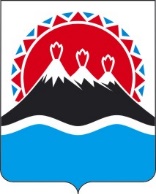 П О С Т А Н О В Л Е Н И ЕПРАВИТЕЛЬСТВАКАМЧАТСКОГО КРАЯг. Петропавловск-КамчатскийВ целях приведения в соответствие с законодательством Камчатского краяПРАВИТЕЛЬСТВО ПОСТАНОВЛЯЕТ:Внести в часть 27.7 приложения к постановлению Правительства Камчатского края от 19.12.2008 № 423-П «Об утверждении Положения 
о Министерстве социального благополучия и семейной политики Камчатского края» изменение заменив слова «от 05.03.2008 № 14 «О прожиточном минимуме в Камчатском крае» словами «от 14.09.2021 № 643 «О муниципальных коэффициентах в Камчатском крае».Настоящее постановление вступает в силу после дня его официального опубликования.[Дата регистрации]№[Номер документа]О внесении изменения в часть 27.7 приложения к постановлению Правительства Камчатского края от 19.12.2008 № 423-П 
«Об утверждении Положения о Министерстве социального благополучия и семейной политики Камчатского края»Временно исполняющий обязанности Председателя Правительства – Первый вице-губернатор Камчатского края[горизонтальный штамп подписи 1]Е.А. Чекин